                           IM2                                  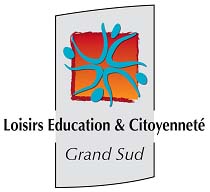 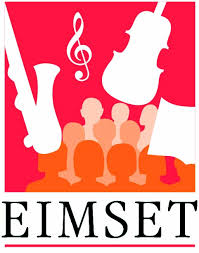 ESCALQUENS  Mardi 13h  Martine TOURNIERANDRE EstelleCROCIS AnaïsGOURSAU AliceMAYOR CharlotteMOCA-LICCIARDI VictorPEREZ Malya PEREZ-MARTIN TiméoROCHE GOUT NolanSILLON ZoéTHOMAS Logan